f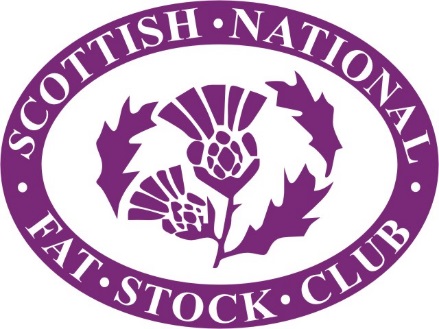 SCHEDULELiveScot & Native Pony Winter FairFriday 26th and Saturday 27th November 2021Lanark Agricultural Centre, LanarkBeef Cattle, Sheep, Commercial Calf Show, Dairy Show, Beef Ribs & Saddle of Lamb competition, Highland and Shetland Pony Show, Poultry Show, Young Handlers Competitions, Baking & Crafts Section, Potatoes, Grain, Hay, Grass Silage & CrooksAND our newest editions pedigree calf and lamb classesScottish National Premier Meat ExhibitionWednesday 10th & Saturday 13th November 2021Lawrie and Symington Lanark & ScotbeefLive/Dead Competition – Prime Cattle, Cows and SheepMAJOR SPONSOR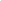 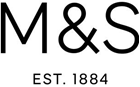 ------------------------------------------------------------------------------------------------------------------------All LiveScot and PME entries close: Friday 8th OctoberLATE ENTRIES WILL NOT BE ACCEPTEDwww.fatstockclub.co.ukSchedule IndexPage 3-6		Trustees, Judges & StewardsPage 7-8		Pedigree ShowsPage 9 		LiveScot Auction informationPage 10-17		LiveScot Cattle SchedulePage 18-23		LiveScot Sheep SchedulePage 24-25		LiveScot Smithfield Beef Ribs & Saddle of LambPage 26		LiveScot Dairy SchedulePage 27-28		LiveScot Grain, Hay & Grass Silage SchedulePage 29		LiveScot Crooks SchedulePage 30-31		LiveScot Baking & Crafts SchedulePage 32-33		Pony Show SchedulePage 34-35		PME notes and JudgesPage 36		PME YLP SchedulePage 37-39		PME Cattle SchedulePage 40-42		PME Sheep SchedulePage 43-46		Rules and RegulationsPage 47-48		Sponsors SCOTTISH NATIONAL FAT STOCK CLUBInstituted 1897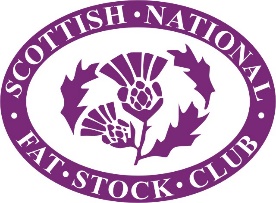 PATRONHRH THE PRINCESS ROYALCHAIRMAN for 2021-2022David McKerrow, Uppermill, Tarves, Ellon, Aberdeenshire VICE-CHAIRMAN for 2021-2022Brian Harper, Greenwells Farmhouse, Maddiston, FalkirkTREASURERDonald Harvey, 47 Loanfoot Gardens, Carluke, LanarkshireIMMEDIATE PAST CHAIRMANJohn Bannatyne, Drumalbin Farm, Carmichael, LanarkHONORARY PRESIDENTSRt Hon Earl of Elgin and Kincardine KT JP, Broomhall, DunfermlineRt Hon Duke of Buccleuch, Bowhill, SelkirkHONORARY VICE-PRESIDENTSA. Gilmour, Londive, Montrave, LevenMurray Hardy, Strathloanhead, Avonbridge, FalkirkBruce Lang, Uplands, Middlefield Farm, Cupar, FifeH. David Leggat MBE., United Auctions, StirlingGavin Scott, Gateside Farm, LinlithgowTRUSTEESRETIRE IN 2022Hugh Dunlop, Holehouse Farm, Ochiltree, AyrshireGilbert Thomson, Tobermory, Dumbraxhill, LesmahagowJamie Galbraith, Grant Farm, Bridge of Earn, PerthArchie Hamilton, 26C Bloomgate, LanarkRobert Harvie, Mayfield Farm, Coalburn, LanarkshireRETIRE IN 2023Andrew Baillie, Carstairs Mains Farm, Carstairs, Lanarkshire John Emslie, Little Barras, Laurencekirk, KincardineshireAndrew Best, 68 Jewel Gardens, Eskbank, Dalkeith Bill MacKinnon, West Dron Farm, Bridge of Earn, PerthAlan Turnbull, Meadowend, ClackmannanRETIRE IN 2024Hugh Black, Castlehill Farm, LanarkDavid Cunningham, Walkerdyke Farm, StrathavenJohn Graham, Mains of Burnbank, Blairdrummond, StirlingJack Wight, Townfoot, Symington, BiggarScott Willox, Dykenook, Netherley, StonehavenRETIRE IN 2025Kenny Johnstone, Boghouse FarmWilliam Craig, Blendewing, Broughton, Biggar Rosemary Hunter, Barnhill Farm, Allanton, ShottsJohn Bannatyne, Drumalbin Farm, Carmichael, Lanarkshire Alister Vance, Bridgehouse Farm, Whithorn, Newton Stewart CO-OPTED MEMBERSLynda Graham, Mains of Burnbank, Blairdrummond, Stirling Welfare OfficerMr Jimmy Robertson, 11 Bonnyrigg Road, Eskbank, EdinburghSECRETARYJulie Wight, Townfoot Farm, Symington, ML12 6LLMob: 07769283004Email: secretary@fatstockclub.co.uk LIVESCOT JUDGESCONTINENTAL CLASSES AND OVERALL BEEF CHAMPIONSHIPSJimmy Wood, Popes Farm, PrestonBUTCHERS CATTLE & HOUSEWIVES CHOICE CLASSESGary Raeburn, Huntly, AberdeenshireCOMMERCIAL CALF SHOW & CATTLE YOUNG HANDLERSJames Little, Rosehill, Carlisle YOUNG STOCKSPERSON COMPETITIONRobert and Avril Aitken, Methven, PerthDAIRY JUDGEJamie Lawrie, Cuthill Towers, KinrossSHEEP CLASSES, OVERALL AND BREED CHAMPIONSHIPSHarry Wood, Popes Farm, Preston SINGLE EWE LAMBS & SHEEP YOUNG HANDLERSAlex Brown, MacQueston, Tynron, DumfriesPOTATOES, GRAIN, HAY & GRASS SILAGEGeorge Marshall, Castleton of Eassie, Forfar, AngusCROOKSJohn Fotheringham, Whitehills, Ardler, MeigleBAKING AND CRAFTS SECTIONTBCCHIEF STEWARDSBEEF CATTLEHugh Dunlop, Holehouse, Ochiltree, AyrshireTel: 07921 216950YOUNG HANDLERSJohn Graham, Mains of Burnbank, Blairdrummond, StirlingTel: 07798 525472DAIRYBrian Weatherup Jnr, Parkhead/ Lesmay, FifeTel: 07740 985855SHEEPArchie Hamilton, 26C Bloomgate, LanarkTel: 07917 624409POULTRYRobert Harvie, Mayfield Farm, CoalburnTel: 07712 257919ROOTS, POTATOES, GRAIN, HAY & GRASS SILAGEMrs Joan Dent, 7 Pine Court, Doune, Perthshire, FK16 6JETel: 01786 841306PEDIGREE SHOWSCATTLE AND SHEEP All will be shown on the Friday nightAll exhibitors must be current members of The Scottish National Fat Stock Club. Membership £30 (incl. VAT)Judges TBCCATTLEENTRY FEES: £5 PRIZES IN EACH CLASS1st Prize £30   2nd Prize £20   3rd Prize £10  	**Classes will be combined at the steward’s discretion if there are insufficient entries in each section** Aberdeen-Angus Class 1000	Bull born between 1st July 2020 and 31st December 2020Class 1001	Bull born after 1st of January 2021Class 1002	Heifer born between 1st July 2020 and 31st December 2020Class 1003	Heifer born after 1st of January 2021Beef Shorthorn Class 1004	Bull born between 1st July 2020 and 31st December 2020Class 1005	Bull born after 1st of January 2021Class 1006	Heifer born between 1st July 2020 and 31st December 2020Class 1007	Heifer born after 1st of January 2021Any Other Native BreedClass 1008	Bull born between 1st July 2020 and 31st December 2020Class 1009	Bull born after 1st of January 2021Class 1010	Heifer born between 1st July 2020 and 31st December 2020Class 1011	Heifer born after 1st of January 2021Limousin Class 1012	Bull born between 1st July 2020 and 31st December 2020Class 1013	Bull born after 1st of January 2021Class 1014	Heifer born between 1st July 2020 and 31st December 2020Class 1015	Heifer born after 1st of January 2021British BlueClass 1016	Bull born between 1st July 2020 and 31st December 2020Class 1017	Bull born after 1st of January 2021Class 1018	Heifer born between 1st July 2020 and 31st December 2020Class 1019	Heifer born after 1st of January 2021Charolais Class 1020	Bull born between 1st July 2020 and 31st December 2020Class 1021	Bull born after 1st of January 2021Class 1022	Heifer born between 1st July 2020 and 31st December 2020Class 1023	Heifer born after 1st of January 2021Simmental Class 1024	Bull born between 1st July 2020 and 31st December 2020Class 1025	Bull born after 1st of January 2021Class 1026	Heifer born between 1st July 2020 and 31st December 2020Class 1027	Heifer born after 1st of January 2021Any Other Continental BreedClass 1028	Bull born between 1st July 2020 and 31st December 2020Class 1029	Bull born after 1st of January 2021Class 1030	Heifer born between 1st July 2020 and 31st December 2020Class 1031	Heifer born after 1st of January 2021Championships:Each breed champion will come together for the Champion of Champions SHEEPPRIZES IN EACH CLASS  1st Prize £20, 2nd Prize £10, 3rd Prize £5MV Accredited TEXELClass 1032        	Ewe lambClass 1033       	Tup lambBELTEXClass 1034	Ewe lambClass 1035	Tup lambANY OTHER BREED MV ACCREDITED ONLYClass 1036	Ewe lambClass 1037	Tup lambNon- MV Accredited BLACKFACEClass 1038        	Ewe lambClass 1039       	Tup lambBLUEFACED LEICESTER Class 1040	Ewe lamb Class 1041       	Tup lambMULEClass 1042       	Ewe lambANY OTHER BREED NON-MV ACCREDITED Class 1043	Ewe lambClass 1044	Tup lambAUCTION SALESLIVE CATTLE AND SHEEP Lawrie & Symington (Lanark) Ltd have been appointed to conduct the auction sales of Prime Cattle, Commercial Calves and Sheep. All Cattle entered in the Butchers Cattle Classes must be offered for Auction.The Overall Champion Beef Animal, the Overall Champion Sheep and the Housewives Choice Champion Exhibits MUST be sold by auction at the sales to be held on the evening of the 27th November 2021.The Scottish National Fat Stock Club strongly encourages the champion animal to be sold for slaughter and will follow up and publish the grading results.The following prices will be guaranteed by the Club:Overall Reserve Cattle and Reserve Sheep Champion Exhibits must be offered for sale at the Auction Sale on Saturday 27th November, if not the prize money will be withheld.Commission will be charged at 5.5% on all stock sold.Commission at 2% will be charged on all animals offered for sale but not sold, based on the price bid or on the reserve price (whichever is higher).  The reserve price must be intimated to the Auctioneers prior to the Auction.
THE SNFSC WOULD APPRECIATE IF ALL EXHIBITORS WOULD OFFER THEIR STOCK FOR SALE TO ENSURE THE CONTINUED SUCCESS OF THE SHOW AND SALE.
Auction Sale TimesSheep ………………………………………		2.00 pmChampion and Reserve Sheep..………..……		2.45 pmBeef Ribs…………………………………....		3.15 pmCattle …………………………...………….	 	3.30 pm     Champion and Reserve Cattle……………....		4.15 pmAll times are approximate and may be altered.                                           CHAMPION and CHALLENGE CUPS offered byTHE SCOTTISH NATIONAL FAT STOCK CLUBThe Challenge Cups are in addition to the ordinary Class and Championship Prizes.  The winners of Challenge Cups and Trophies who take delivery thereof shall undertake to return these to the Council or the Council's Cup Specialists one month prior to the Show in the following year.TIMES OF JUDGINGAll times are approximateRing One8.30 am 	Classes 1, 2, 3, 410.30 am 	Young Handlers followed by Commercial Calf Classes12.00 pm   	Commercial Calf ChampionshipFollowed immediately by Overall ChampionshipsFollowed immediately by Housewives Choice Class1.00 pm		Dairy JudgingIn PensUn-haltered classes to be judged in their pensALL CATTLE ENTERED MUST BE DELIVERED TO LANARK AGRICULTURAL CENTRE ON THURSDAY 25th NOVEMBER BETWEEN 2PM-6PM OR ON FRIDAY 26th NOVEMBER BETWEEN 8AM-12NOONChief Steward Cattle:  Hugh Dunlop (07921 216950)PRIOR NOTICE MUST BE GIVEN TO THE SECTION CHIEF STEWARD OF ANY LATE ARRIVALS. EXHIBITORS ARRIVING LATE, WITHOUT A PRIOR ARRANGEMENT WILL BE DISQUALIFIED.   All exhibitors must be current members of The Scottish National Fat Stock Club. Membership £30 (incl. VAT)Notes:BVD: Animals from 'not negative' holdings may not move unless they have an individual 'negative' status. Animals brought into a holding from an untested holding to be isolated and tested for the BVD virus. BVD certificate to be presented before cattle are unloaded at the market.Every animal must be accompanied by the relevant documents.Any exhibitor arriving without the relevant documents will not be permitted into the ShowYoung Stocksperson CompetitionOpen for ages 15 to 30 years old (free entry)Entries will be taken at the Secretaries office on Friday 27th November1st prize of £100 Sponsored by: HarbroRules: This competition will be judged on each individuals’ handling ability throughout the show and preparation of animals for the show ring. The Judges may also ask competitors a few questions.-----------------------------------------------CATTLEENTRY FEES: £30 (incl. VAT) PRIZES IN EACH CLASS1st Prize £50   2nd Prize £30   3rd Prize £20  	**Classes will be split at the steward’s discretion if there are sufficient entries according to weight**Class 1        	Native bullock (any weight) Class 2       	Native heifer (any weight) Class 3 	Continental bullock (any weight) Class 4		   Continental heifer (any weight)				Championships:There will be a lightweight and heavyweight Steer ChampionThere will be a lightweight and heavyweight Champion HeiferThere will be an Overall Steer Champion and an Overall Reserve Steer ChampionThere will be an Overall Heifer Champion and an Overall Reserve Heifer Champion*All weights will be decided on the day of the event split according to entries*ALL sponsors for the cattle listed at the end of the schedule, we very much appreciate everyone’s supportNOTESThe Ages of all Cattle to be calculated up to the date of the Show.All steers exhibited at LiveScot shall have been castrated before attaining age of nine months. Eligibility of animals for Best Bred by Exhibitor classes must be clearly stated on entry forms.Copies of Certificate of Registration MUST be supplied. All Sale Sheets must be handed in to the Market office by 1pm.All prime CATTLE must NOT exceed 30 months old before the  05/12/2021PLEASE NOTE ALL HEIFERS WILL BE SCANNED – SEE RULE 11PRIZE LIST AND AWARDSCHAMPIONSHIP AWARDS £1000 for Supreme Champion and £500 for Reserve ChampionKING GEORGE V CHALLENGE CUPFor the best Animal in Classes 1 to 4. THORLEY GOLD CHALLENGE CUPFor the Breeder of the best Animal in Classes 1 to 4, to be won three years in succession by the same person before becoming the property of the winner.  Presented by Joseph Thorley Limited (Thorley's Food for Cattle), King's Cross, London.ASHLEY AWARDFor best Animal in Classes 1 to 4 bred by Exhibitor, to be won three years in succession by the same person before becoming the property of the winner.  Presented by Keith Bromley Esq., of Ashley Manor, King's Somborne, Hampshire, and formerly of the Ashley Aberdeen-Angus Herd, South Queensferry, West Lothian.SPECIAL PRIZE	£200 will be awarded to the best Animal in Classes 1 to 4 bred by Exhibitor.Sponsored by: G B Agrispares, StrathavenCUMMING CHALLENGE CUPFor the Champion Heifer.CITY OF EDINBURGH CHALLENGE TROPHYFor the Champion Steer, presented by the Magistrates and Town Council of EdinburghCHAMPIONSHIP AWARDS£200 for the Champion Heifer & £200 for the Champion Steer£100 for the Champion Heavyweight Animal & £50 for the Reserve Heavyweight Animal£100 for the Champion Lightweight Animal & £50 for the Reserve Lightweight AnimalSponsored by: Galloway & MacLeod, StonehouseW J REID PERPETUAL CHALLENGE TROPHYFor best Pure Bred Animal presented by W F Reid, Fordhouse of Dun, Montrose. CITY OF PERTH PERPETUAL CHALLENGE TROPHYFor best Cross Bred Animal.BREED SOCIETY AWARDS1.	The British Charolais Cattle Society Ltd will award £1000 to the exhibitor of the Overall Supreme Champion if a registered Pure Bred Charolais. £500 to the exhibitor of the Overall Supreme Champion if sired by a registered pedigree Charolais Bull. 2.  	The Hereford Cattle Society will award £1,000 to the Exhibitor of the Overall Supreme Beef Champion if by a Registered Pedigree Hereford Sire.  The prize-money for this award will only be paid following a DNA of the winning animal to verify the identity of the Sire.In the case of Class entries, both Pure-Bred and Cross-Bred, £50 will be awarded to the first three Prize-Winners of each Class if by a Registered Pedigree Hereford Sire.In all instances proof of identity of the Sire, either in the form of a Pedigree Certificate, in the case of Pedigree entries, or a copy of the Passport in the case of Cross-Bred entries must be submitted to the Hereford Cattle Society, Hereford House, 3 Offa Street, Hereford, HR1 2LL for confirmation.3.  	The British Blonde Society will award £500 to the exhibitor of the Overall Supreme Champion if a sired by a Registered Blonde Bull.4.  	The British Simmental Cattle Society Ltd will award £1000 to the exhibitor of the Overall Supreme Champion if a Registered Pure Bred Simmental, £500 to the Overall Supreme Champion if sired by a registered Simmental bull.            They will also offer £100 to a class winner provided it is sired by a registered Simmental bull.5.	The British Limousin Cattle Society offers a £500 prize to the Overall Champion Animal at LiveScot if it is sired by a Pedigree Limousin Bull registered with the British Limousin Cattle Society.6.	If a Galloway wins the Overall Native prize at the Scottish Winter Fair, the Galloway Cattle Society will present £250 to the winner.SPECIAL PRIZE – HARRISON & HETHERINGTONHarrison & Hetherington offer £1000 cash prize to the Exhibitor of the Overall Supreme Live Cattle Champion provided the exhibitor has purchased the animal through any of Harrison & Hetherington’s nine sales centres during the period of 1st October 2018 to 30th September 2021.SPECIAL PRIZE – ABERDEEN & NORTHERN MARTSAberdeen & Northern Marts will award £500 to the Overall Champion which then goes on to be sold at LiveScot 2021, if it was purchased at the Thainstone Spectacular on Friday 23rd August 2021. To qualify, the winning entry has to have been bought at the Spectacular and exhibited by the buyer.LEW WATSON MEMORIAL TROPHYBest Two animals, shown by one exhibitor, drawn from Classes 1 to 4.  Presented by the Watson Family, Muirdrum, Carnoustie. PURE BRED NATIVE BREEDSTHORLEY SHIELD (Perpetual)For the Best Pure Bred or Cross Bred Animal sired by a native sire. Presented in 1997 by Mr I J Galloway, Scotbeef, Longleys, Bridge of Allan.CHAMPION ROSETTEFor best Pure Bred Native Animal.BEEF SHORTHORN CATTLE SOCIETY'S PERPETUAL CHALLENGE CUPFor Best Beef Shorthorn Steer.BEEF SHORTHORN CATTLE SOCIETY'S PERPETUAL CHALLENGE CUPFor Best Beef Shorthorn Heifer.HARRY EMSLIE PERPETUAL CHALLENGE CUPFor the best Pure Bred Animal of the Aberdeen Angus breed, presented by The Scottish Malt Distillers Ltd, won outright by Mr H Emslie, Brae of Coynach, Mintlaw in 1985 and re-presented as a Perpetual Cup.KENNEDY MOFFAT PERPETUAL CHALLENGE TROPHY For best Pure Bred Galloway Animal, presented by P K Kennedy Moffat, Lochmailing, Auldgirth, Dumfries.MORRISON PERPETUAL CHALLENGE CUPFor the best Pure Bred Highland Animal, presented by John G Morrison of Islay.KIRKLANDS CHALLENGE TROPHYFor best Pure Bred Hereford Animal, presented by Lt Col J H Scott, Kirklands, Ancrum, Jedburgh.PURE BRED NON-INDIGENOUS BREEDSCHAMPION ROSETTE For best Pure Bred Non-Indigenous Animal.UNHALTERED CATTLE CLASSESENTRY FEES: £20 (incl. VAT) PRIZES IN EACH CLASS1st Prize £50   2nd Prize £30   3rd Prize £20  Class 5	SteerClass 6   	HeiferIMPORTANT NOTES FOR UNHALTERED CLASSESNo horned cattle will be accepted.  Cattle must be clean or will be refused entry.Cattle may be clipped and washed.  No cosmetic dressing.Animals will be judged unhaltered, in their stallsDepending on entries classes may be split or amalgamated at Stewards DiscretionAll animals entered in the unhaltered classes must be offered for sale.  There will be a Penalty of £25.00 and prize money will be withheld if animals are not offered for sale.These Classes are for Commercial Cattle only. Breed of animal must be supplied. No ear numbers are required.Entries in Butchers' Cattle Section will not be eligible to compete for any Breed Medals, Cups or Trophies except the Meiklejohn and D M Brown Trophies.Please note that if there are insufficient entries for the Butchers classes this year they may be cancelled, and entry fees returned.CHAMPIONSHIP AWARD £300 for the Champion Butchers’ AnimalSponsored by James Chapman ButchersCHAMPIONSHIP AWARD £150 for the Reserve Champion Butchers Animal Sponsored by James Chapman ButchersR B MEIKLEJOHN MEMORIAL CHALLENGE TROPHYFor best Animal in the unhaltered cattle classes 5 and 6 presented by Mrs Hailstones in memory of her father, the late R B Meiklejohn, Glasgow. D M BROWN CHALLENGE TROPHYFor the best Animal in the unhaltered cattle classes 5 and 6 of opposite sex to that which wins the Meiklejohn Trophy, presented by the late D M Brown, M Inst Meat, The Ochils, Dunfermline.R RUSSELL TROPHYFor the heaviest animal presented by Jock RussellCOMMERCIAL CALF COMPETITIONENTRY FEES: £30 (incl. VAT) PRIZES IN EACH CLASS1st Prize £50   2nd Prize £30   3rd Prize £20  Class 7	Heifer born on or after 1st January 2021	Sponsored by Brian Harper, GreenwellsClass 8	Steer born on or after 1st January 2021	Sponsored by John McAllister, West ThomastonAny animal weighing more than 430kg on the day of weigh in will be automatically moved to the appropriate class from class 1 – 4.Depending on entries classes may be split or amalgamated at the Steward’s discretionCalves may only be entered in 1 classLord Elgin Perpertual TrophyPresented for the annual competition to the Scottish National Fat Stock Club by the Earl of Elgin & Kincardine K.T. for the exhibition of the best animal in the Commercial Calf Competition.CHAMPIONSHIP AWARDS£300 for the Champion Commercial Calf and £200 for the Reserve Champion Commercial CalfSponsored by Highland MeatsCHAMPION CALF BRED BY EXHIBITOR£250 & Trophy presented by Gavin Scott, GatesideHOUSEWIVES CHOICE CLASS1st PRIZE £250Class 9	Steers and HeifersThere will be an Overall Housewives Choice Champion, but no reserve.  The Overall Champion from the Open Classes cannot be presented for the Housewives Choice. The competition will involve the judge picking animals from the open classes which will then go forward to one class. Exhibitors will be given the choice to opt out of this class if chosen by the judge – but once in class, if it should win it must be sold. This class will be judged following the overall Championships.The Housewives Choice Champion must be sold.CHAMPION TROPHYA trophy will be presented to the Champion Housewives Choice animal.Donated by G. Scott, Linlithgow.YOUNG HANDLERS COMPETITIONCATTLEEntry: F.O.CSponsored by: HarbroPRIZE MONEY - 1ST: £30, 2ND: £20, 3RD: £10, 4th:£5Class YH 1 	Best young handler between 10 and 14 years oldAnimals must be shown by a child capable of the size and strength of the animal they are showing.		GALLOWAY CATTLE SOCIETYYOUNG HANDLERS COMPETITIONONLY GALLOWAY CATTLE TO BE SHOWNENTRY: F.O.CClass YH 2 	Best Young Handler age 26 and underAll exhibitors must by members of the Galloway Cattle Society (GCS)  Young Members Group (Rules and application forms available from GCS)Young Members must be 26 years of age or under.Animals will not be judged, the stocksmanship and presentation will be taken into account by a judge appointed by the Scottish National Fat Stock Club.Bullocks must be pure bred and heifers sired by a Galloway sire as per the LiveScot rules.Animals may not be in the ownership of the young member.Animals may be shown in other classes offered by LiveScot.SHEEPTIMES OF JUDGING 8.30 a.m. 		Judging Classes 10-17 Followed by 	Judging Classes 18-19     	          Judging of Classes 20-25    Followed by    Judging of YH3 & YH4Approx. 1.00 p.m. 	Championships – To be judged in catalogue order	Auction Sale of sheep commences at 2.00 p.m. in order of judging.The Champion Pens of Sheep MUST be sold and the Reserve Champion pens must be offered for sale.Entries will be placed in their correct classes after weighing at the Show. The weights specified will be strictly adhered to and no alterations made.Pens may be composed of Ewe, Wether or mixed Lambs.All exhibitors must be current members of the Scottish National Fat Stock Club. Membership is currently £30 (incl. VAT)SHEEP WEIGHING WILL COMMENCE FROM 12PM-2PM ON FRIDAY 26TH NOVEMBER 2021 AT LANARK AGRICULTURAL CENTREChief Steward Sheep:  Archie Hamilton  (07917 624409)PRIOR NOTICE MUST BE GIVEN TO THE SECTION CHIEF STEWARD OF ANY LATE ARRIVALS. EXHIBITORS ARRIVING LATE, WITHOUT A PRIOR ARRANGEMENT WILL BE DISQUALIFIED.ENTRY & STALLING FEE:  £10 (incl. VAT)PRIZES IN EACH CLASS:  1st Prize £30, 2nd Prize £20, 3rd Prize £10CLASSES IN ALL SECTIONS MAY BE AMALGAMATED OR SPLIT AT THE CHIEF STEWARD’S DISCRETION DEPENDING ON THE NUMBER OF ENTRIES FOR EACH CLASS.Ear TagsAll exhibitors must ensure that either UK or individual numbers are clear on movement documents and licences. All sheep must carry EID tags in accordance with Scottish Government and DEFRA regulations. No Competition Tags will be issued. DockingExhibitors’ attention is drawn to the Welfare of Livestock (Prohibited Operations) Regulations 1982. Sufficient tail must be retained to cover the vulva in the case of female sheep and the anus in the case of male sheep.  The Organiser reserves the right to prohibit the showing of sheep which are considered to have been over docked and may require the removal of these sheep from the showground.Sheep & Goat Health Scheme Maedi Visna Accredited FlocksThere will be no provision for the separation of sheep from flocks which are Maedi Visna Accredited in the Sheep and Goat Health Scheme.PRIZE LIST AND AWARDSOverall Sheep Championship Sponsor: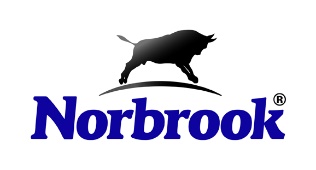 CHAMPIONSHIP AWARD £200 for Supreme Champion Pen and £100 for Reserve PenA H & J STOBO WITH JAMES HALL PERPETUAL CHALLENGE TROPHYFor the best Pen of Lambs, presented by A H & J Stobo, to mark their association over twenty years with their shepherd, James Hall, and the Scottish National Fat Stock Club.JAMES SWAN CHALLENGE TROPHYFor the best Pen of Lambs in the Blackface, Cheviot, Half Bred, Swaledale, and Cross sections (classes 33 to 40) at the Show, presented by the late James Swan, Livestock Salesman, Edinburgh.JAMES WYLIE PERPETUAL CHALLENGE TROPHYFor the best Pen of Sheep in Cheviot Sections (classes 26 and 27) presented by the late Miss E O Wylie in memory of her father, the late James Wylie, the first Secretary of the Club.BLACKFACE – PURE BREDClass 10	Pen of Two Lambs, born in 2021 not exceeding 75 kg total live 	weight.Class 11 		Pen of Two Lambs, born in 2021 over 75 kg and not exceeding 82kg total live weight.                          	Sponsored by Lawrie & Symington LtdClass 12	 	Pen of Two Lambs, born in 2021 over 82 kg total live weight.                         	Sponsored by Lawrie & Symington LtdBLACKFACE SHEEP PERPETUAL CHALLENGE TROPHYFor best Pen of Blackface Lambs, presented by the Blackface Sheep Breeders' AssociationHAMISH STODDART SHIELD (PERPETUAL)Shepherd in charge of the Champion Pen of LambsSWALEDALE – PURE BREDClass 13	PEN OF TWO LAMBS, born in 2021	Sponsored by Shearwell Dataperpetual trophy For the Champion pen of lambs presented in 2007 by the Swaledale Sheep Breeders Association NORTH COUNTRY CHEVIOT – PURE BREDClass 14 	Pen of Two Lambs, born in 2021                         Sponsored by Harrison & Hetherington LtdSILVERWELLS PERPETUAL TROPHYFor the Champion Pen of North Country Cheviot Lambs.  Presented in 1997 by Gregor & Ross McKay, Silverwells, Edderton, Tain.TROPHYThe North Country Cheviot Society offer a trophy to the Champion Pen of lambs.SOUTH COUNTRY CHEVIOT – PURE BREDClass 15	Pen of Two Lambs, born in 2021		Sponsored by C & D Auction MartsTHE FINLAY SMITH PERPETUAL TROPHYFor the best pen of South Country Cheviot lambs presented in 2008 by Morag Cockburn, Broughton, BiggarTANKARD For best pen of Hill Cheviot Lambs presented annually by the Cheviot Sheep Society.MULES AND CROSSESClass 16	PEN OF TWO LAMBS born in 2021 progeny of Border Leicester or 	Bluefaced Leicester Ram and Blackface Ewe or Bluefaced Leicester Ram and 	Cheviot Ewe.	Sponsored by the Bluefaced Leicester Sheep Breeders’ AssociationClass 17	PEN OF TWO LAMBS born in 2021 progeny of Bluefaced Leicester Ram and a Swaledale ewe or Northumberland type Blackface EweSponsored by Country RefreshmentsPARKGATESTONE & DREVA QUAICHAwarded to the Best Scotch Mule in Class 16, presented by J & J Cunningham, Parkgatestone and J. Warnock & Sons, Dreva.	BUTCHERS WEIGHT LAMBS***Class 18 – 19: NO ARTIFICIALLY DRESSED SHEEP***Class 18	UNTRIMMED PEN OF TWO LAMBS, born in 2021, 	progeny of a Native ram	Sponsored by Davidsons Animal FeedsClass 19	UNTRIMMED PEN OF TWO LAMBS, born in 2021 	progeny of a Continental ramNATIVE BREEDSClass 20    	PEN OF TWO LAMBS, born in 2021 progeny of Suffolk or Native    Downland Ram        TEXELClass 21     		PEN OF TWO LAMBS, born in 2021 not exceeding 84kg live weight, 		progeny of a Texel Ram	Sponsored by the Texel Sheep SocietyClass 22	PEN OF TWO LAMBS, born in 2021 over 84kg progeny of Texel Ram 	Sponsored by the Texel Sheep Society		In Classes 21-22 the Ram must be registered with or notified to the British Texel Sheep Society.SPECIAL PRIZE – The Texel Society will award £250 to the Champion Pen and £125 to the Reserve Pen if sired by a Texel, on submission of the Pedigree Certificate.BELTEXClass 23	PEN OF TWO LAMBS, born in 2021 not exceeding 84kg live weight, progeny of a Beltex Ram.	Sponsored by John Scott Meat (Paisley) LtdClass 24	PEN OF TWO LAMBS, born in 2021 over 84kg live weight, progeny of a 	Beltex Ram.	Sponsored by John Scott Meat (Paisley) LtdCONTINENTALClass 25	PEN OF TWO LAMBS born in 2021	Progeny of Any Other Continental RamSponsored by Ryan O’NeilThe British Charollais Sheep Society will sponsor the prize money if there are six or more entries of PEN OF TWO LAMBS, progeny of Charollais Ram.INTERVET UK LTD ROSE BOWLFor best Pen of Sheep in Classes 18-25, presented by Intervet UK Ltd.FRANCES BROWN PERPETUAL CHALLENGE TROPHYFor Best Pen of Sheep from Classes 21 - 22, presented by Mrs F. HendersonTHE RYDER PERPETUAL TROPHYFor Best Pen of lambs sired by a Beltex ram, presented by The Ryder FamilySPECIAL PRIZEOf £30 for the winner of Class 23 & 24 if it goes on to win Champion or Reserve in the Overall Championship presented by John Scott Meat (Paisley) Ltd YOUNG BREEDERS’ SHEEP CLASS** to be shown by Young Breeders**Class 26	PEN OF TWO LAMBS, born in 2021, any breed or cross	** to be shown by Young Breeders**Exhibitors must not have reached their 26th birthday on the day of the Show.The Champion pen in the Young Breeders will go forward to the relevant section  Championship.THE JOHN L YOUNG PERPETUAL TROPHYFor the best pen of Young Farmers Lambs, presented in 2008 by John L YoungSPECIAL PRIZE Of £75 for the best pen of lambs in the Young Breeders’ Sheep Class SHEEP YOUNG HANDLERSEntry: F.O.C PRIZE MONEY - 1ST: £30, 2ND: £20, 3RD: £10, 4th: £5Class YH 3 	Best young handler up to and including 12 years oldClass YH 4 	Best young handler between 13 and 17 years oldAges are as at the date of the show i.e. 27th November 2021All handlers must have an accompanying adult on hand to assist.These classes will be judged on the ability of the handler and the presentation of the animal to and in the ring. Young handlers are responsible for organising their own animals, which may be brought to the show or be entered in other sections of the show and need not be owned by the Young Handler.Classes may be split at the steward’s discretion.Champion Young Handler will receive the Walkerdyke Cup, presented by David CunninghamBEEF RIBS & SADDLE OF LAMB COMPETITIONSWith the support of the Royal Smithfield Club & Kepak McIntosh Donald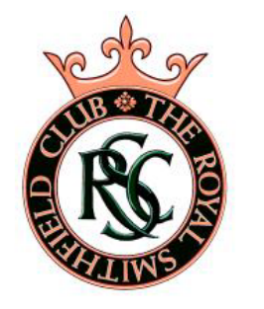 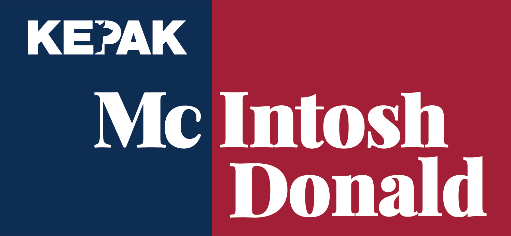 www.royalsmithfieldclub.co.ukPrizes: 1st - £40, 2nd - £30, 3rd - £20Champion - £50    Reserve Champion - £25Entries close: Friday 29th October 2021Delivery of entry: The abattoir or producer is to arrange delivery of the entry to Lanark Agricultural Centre by 8am on Saturday 27th November 2021.BEEF RIBSClass 101 – Heifer	Class 102 – SteerMaximum whole carcass cold weight 380 kg. All steers and heifers must be under 30 months of age.The Champion Beef Rib will receive The Royal Smithfield LiveScot Perpetual Beef Rib TrophyPreparation of entry:The abattoir is to butcher the carcass to present The Primal Cut:A four-bone forerib cut from a nine-bone forequarterRibs to be taken from the left-hand quarter (viewing live animal from rear; right of carcass when hung)Rib length not less than 2” and not more than 4” from edge of eye muscle Ribs to be untrimmedSlaughter: The abattoir is to slaughter the animal approximately 8-10 days prior to the showSADDLE OF LAMBClass 103 – Lamb carcass, any breed or cross (up to 25 Kg)Class 104 – Lamb carcass, any breed or cross (over 25 Kg)The Champion Saddle of Lamb will receive The Royal Smithfield LiveScot Perpetual Saddle of Lamb TrophyPreparation of entry:The abattoir is to butcher the carcass to present The Primal Cut:Full SaddleCutting 6th rib from forequarter to the ChumpLeaving Kidney knob inBreast offSlaughter: The abattoir is to slaughter the animal approximately 5-7 days prior to the show-------------------------------------------Note: The stewards reserve the right to make a short lead of entries if required.DAIRY SECTIONPrize: 1st: £80, 2nd: £60, 3rd: £40Class 27		Heifer, in Milk 		(Sponsored by: Fullwoodhead Dairy Supplies Ltd)Class 28		Cow, in Milk, in second lactation 		(Sponsored by: Roadhead Farm Feeds)Class 29		Cow, in Milk, in third or later lactation 		(Sponsored by: Keenan)Champion Animal will receive £200 (Sponsored by Davidsons Animal Feeds)Reserve Champion Animal will receive £100 (Sponsored by Davidsons Animal Feeds)Best Udder will receive £50(Sponsored by: Roadhead Farm Feeds)Prize money: Classes 30, 31 & 32 - (1st £80, 2nd £60, 3rd £40)Champion - £200Reserve Champion - £100Class YH 5 	Best young handler under the age of 18 as of 1st of January 2021(Sponsored by: Roadhead Farm Feeds)Notes: Judging will commence in the Main Cattle Hall at 1.00pm.Animals must be in the market by 10 am with cattle being allowed to leave the premises straight after judgingBVD – All breeding animals that are entered to exhibit at LiveScot must come	from a herd that is negative for BVD or the individual animal must have tested negative for the BVD virus, in accordance with the BVD order 2013 prior to the event.GRAIN, HAY & GRASS SILAGEENTRY FEE: SNFSC Members £5 (incl. VAT) Non-members £6.50 (incl. VAT)PRIZES IN EACH CLASS1st Prize: £20, 2nd Prize: £15, 3rd Prize: £10Grain, Hay and Silage for Competition must be in the Showground by 10.00 a.m. on Saturday 27th NovemberJudging will commence at 10.15 a.m. on Saturday 27th November 2021GRAINNote: All entries in Grain Section must have been grown on land in the Exhibitor's occupation and harvested in the year of exhibition. The Organiser reserves the right to test samples of grain for age.  All entries must be included in, and classified according to, the 2021 National UK List of Grain Varieties. The variety must be correctly named in the Entry Schedule and be characteristic of its kind, and no variety may be exhibited in any other Class than that to which it rightly belongs. All Exhibits in the Grain Classes shall become the absolute property of the Organiser from the commencement of judging. BARLEY (2 kg)Class 30	Any spring varietyClass 31 	Any winter varietyOATS (2 kg)Class 32	Any variety on the UK National List 2021                          Sponsored by Grainco (Scotland) LtdWHEAT (2 kg)Class 33	Any Winter variety on the UK National List 2021PERPETUAL CHALLENGE CUPFor best Exhibit in the Grain Section, presented by Twyford Mill Ltd.SPECIAL PRIZE of £25Will be offered for the Best Exhibit and £15 for the Reserve Best Exhibit in the Grain Section. GRASS SILAGEGrass Silage exhibited must have been grown on land in the Exhibitor's occupation and harvested in the year of exhibition.All exhibits in the Grass Silage Class shall become the absolute property of the Organiser if not removed by the Exhibitor by 6.00 p.m. on Saturday 27th November.Class 34   	Wrapped.	Sponsored by John Watson Seeds Ltd.Class 35  	One exhibit of grass silage approximately 2 kg (4 lbs) not eligible for the wrapped silage class.		Sponsored by John Watson Seeds Ltd.Class 36		Cereal Whole crop silage	Sponsored by John Watson Seeds Ltd.Class 37		Hay		Sponsored by John Watson Seeds LtdJUNIOR GRAIN COMPETITIONENTRY FEE: £5 (incl. VAT)  All entrants must under the age of 26PRIZES IN EACH CLASS:  1st Prize: £16, 2nd Prize: £12, 3rd Prize: £8Class 38	Barley, any spring variety, 2kg		Sponsored by John Galbraith and SonClass 39	Barley, any winter variety, 2kg		Sponsored by John Galbraith and SonClass 40	Oats, any variety, 2kg		Sponsored by John Galbraith and SonClass 41	Wheat, any variety, 2kg		Sponsored by John Galbraith and SonSPECIAL PRIZE £50 for the champion exhibit and £30 for the reserveSponsored by John Galbraith and SonLiveScot – Crooks sectionShepherds CrooksWalking SticksSportman’s Stick£1 per entry (minimum entry £5)PRIZES IN EACH CLASS: 1st Prize £10; 2nd Prize £6; 3rd Prize £4CHAMPION STICK £20; NOVICE CHAMPION £10Sponsored by: Joan DentAll exhibits must be the bona fide work of the Exhibitor in whose name the entry is made.Maximum entry of 3 sticks per exhibitor per class.All exhibits must be delivered to the steward no later than 9.45am.Judging shall commence at 10.00am.  No exhibits shall be removed before 4.00pm.Novice stick dressers must not have shown for more than three years.No challenge of entries, classification of exhibits, awards of Judges or any other procedure shall be competent after 1.00pm on the day of the show.  All challenges must be lodged with the Secretary in writing before that time along with the sum of £5, which shall be returned if the objection is sustained.Prizes will be presented at the section at 3.30.p.m. LiveScotBaking & Crafts Section£1.00 per entryPRIZES IN EACH CLASS: 1st Prize £5; 2nd Prize £3; 3rd Prize £2Sponsored by: Mr and Mrs H LamontQuaich for Best In Show (presented by the Scottish National Fat Stock Club)POINTS: 1st 6 points; 2nd 5 points; 3rd 4 points; 4th 3 points; 5th 2 points; 6th 1 point        Rules1. All work to be bona fide work of competitor.2. Only one entry allowed per class per person.3. All labels to be firmly attached.5. Paper plates and doyleys will be supplied.6. All entries to be in place by 9.45am.7. Judging will commence at 10.00am prompt.8. Presentation of prizes will be held at the Baking and Crafts Section at 3.30pm.9. Entries not to be removed before 4.30pm.10. Competition labels with no name will be disqualified.11. This section is not covered by any SWRI rules. 12. Judges decision is final.NATIVE PONY WINTER FAIRCHIEF STEWARDWillie Allan, Millfield, Knowehead, Freuchie, FifeTel: 07801 356058HIGHLAND PONIESJUDGEJBW Connell, Auchter, FifeENTRY FEE: £12.00 (inc VAT)PRIZES IN EACH CLASS1st Prize £20, 2nd Prize £15, 3rd Prize £10Judging will commence at 11:00a.m.Animals being shown in the Highland Pony section must be stalled by10:00a.m. on Saturday 27th November 2021 at Lanark Agricultural Centre, Lanark.Class 78 	Filly FoalClass 79	Colt FoalClass 80 	Yearling Filly, Colt or Gelding.Class 81	Two year old FillyClass 82 	  Three year old Filly Class 83	  Two or Three year old colt or geldingMOSS-SIDE PERPETUAL CUPPresented by W & J Ralston, Moss-side, Methven for the Champion Highland Pony.STRATHMORE PERPETUAL CUPPresented by Mr & Mrs C. McQuattie, Kingsmuir, Forfar for the Reserve Champion Highland Pony.MENDICK TROPHYPresented by Mr & Mrs J. Dykes, South Slipperfield, West Linton for the Best Highland Pony Foal.SPECIAL PRIZE of £20 Is offered to the Champion and £10 to the Reserve Champion.SPECIAL PRIZE of £10For the Best Foal SPECIAL PRIZE OF £10For the Best Yearling SHETLAND PONIESJUDGEDA MacArthur, Culloden, InvernessENTRY FEE: £12.00 (inc VAT)PRIZES IN EACH CLASS1st Prize £20, 2nd Prize £15, 3rd Prize £10Judging will commence at 11:00a.m.Animals being shown in the Shetland Pony section must be stalled by 10:00a.m. on Saturday 27th November 2021 at Lanark Agricultural Centre, Lanark.Class 84	Stallion or colt 2 years old or overClass 85	Two or Three year old Filly or GeldingClass 86	Yearling Colt, Filly or Gelding (class may be split if sufficient forward)Class 87	Colt or Filly Foal (class may be split if sufficient forward)Class 88            Mares, 4 years old and overClass 89	Miniature Mares, 4 years old and overClass 90	Miniature Stallion or gelding 4 years old and overClass 91	Miniature 2 or 3 years old filly colt or geldingClass 92	Miniature 1 year old filly colt or geldingClass 93	Miniature Colt or filly foalClass 94	Young handlerPlease Note: classes may be amalgamated if insufficient entries.WAULKMILL TROPHYPresented by Mrs JLC Provan, for the Champion Shetland PonyTHE BALGAY TROPHYPresented by Aileen McDonald, for the best Young Handler in the Shetland Pony SectionCHAMPIONSHIP AWARDOf £20 for the Champion and £10 for Reserve ChampionSPECIAL PRIZEOf £10 for the Best Miniature and £5 for ReserveSCOTTISH NATIONAL PREMIER MEAT EXHIBITIONCompetition to promote Scottish Livestock from Farm to Consumer.IMPORTANT NOTES THAT SHOULD BE READ PRIOR TO ENTERINGFirst part of the competition (Cattle and Sheep) will be judged live at Lanark Marts, Lanark, on Wednesday 10th November 2021 starting with sheep at 3.00 p.m. followed by cattle at 4.00 p.m. Please note judging times are subject to change.Stock will be then be transported to Scotbeef, Bridge of Allan for final part of the competition, which will be judged on Friday 12th November 2021.All animals entered in the Scottish National Premier Meat Exhibition must be delivered to Lanark Marts, Lanark, between 9.00a.m and 12noon, on Wednesday 10th November 2021.Exhibitors using a haulier to transport their stock MUST ENSURE THAT THE STOCK ARE CLEARLY IDENTIFIED.All Stock must be Farm Assured.All animals entered must be of UK origin onlyExhibitors may view the carcasses from 10.30 a.m. - 11.30 a.m. on Saturday 13th November 2021 at Scotbeef, Bridge of Allan. EXHIBITORS WILL EACH BE ALLOCATED TWO TICKETS, WHICH WILL ADMIT THEM TO THE PRESENTATION AND LUNCH.Presentation of prizes shall take place at 11.30 a.m. on Saturday 13th November 2021 at Scotbeef, Bridge of Allan.  The presentation will be followed by lunch.A premium will be paid on classification.Only one entry per exhibitor will be allowed in the Young Livestock Producer CompetitionPassports must be signed off and handed to our designated steward prior to the Live JudgingExhibitors are at their own liability for their cattle Sponsorship for the Scottish National Premier Meat Exhibition Carcase Competition is very generously donated by MARKS & SPENCER.JUDGESLIVE CATTLERobert Neil, Upper Nisbet, Jedburgh (CARCASES) STEERS & HEIFERSTBC(CARCASES) HEIFER SUITED TO THE ITALIAN MARKETTBCLIVE LAMBSDavid Stewart, Mains of Dalrulzio, GlensheeLAMB CARCASEJimmy Stark, Bluebell, Milton of GlasgowLAMB CARCASE SUITED TO THE FRENCH MARKETTBCCHIEF STEWARD (Cattle)Alan Turnbull, Meadowend, ClackmannanTel: 07771 956946CHIEF STEWARD (Sheep)Jamie GalbraithTel: 07770 902663YOUNG LIVESTOCK PRODUCER COMPETITIONJOINTLY SPONSORED BY M&S, SCOTBEEF AND SNFSCOpen to Young Livestock Producers – 14 to 26 years of Age*FREE ENTRY*The winner of each Senior Carcase Competition will be awarded a trophy and certificate.The winner of each Junior Carcase Competition will be awarded a trophy and certificate. YLP CATTLE Only one entry per exhibitor allowed in each classPRIZES IN EACH LIVE CLASS     1st Prize £45;   2nd Prize£33;  3rd Prize £22PRIZES IN CARCASE CLASSES    1st Prize £100;  2nd Prize £75;   3rd Prize £50(14-17 years)	YLP 1	Steer sired by any breed within the Marks and Spencer spec 	YLP 2	 Heifer sired by any breed within the Marks and Spencer spec (18-26 years)	YLP 3	Steer sired by any breed within the Marks and Spencer spec 	YLP 4	 Heifer sired by any breed within the Marks and Spencer spec YLP SHEEP PRIZES IN EACH LIVE CLASS    1st Prize £30;   2nd Prize £25;   3rd Prize £20.PRIZES IN CARCASE CLASSES   1st Prize £50;   2nd Prize £35;    3rd Prize £25.(14-17 years)	YLP 5	        Lamb any breed within the Marks and Spencer spec(18-26 years)	YLP 6	        Lamb any breed within the Marks and Spencer specEntries will be judged as in the open class but will not be eligible for the Overall ChampionshipPME CATTLEENTRY & STALLING FEE: £30 per entry (incl. VAT)ALL EXHIBITORS MUST BE MEMBERS OF THE SCOTTISH NATIONAL FAT STOCK CLUB. MEMBERSHIP £30 (incl. VAT).PRIZES IN EACH CLASS LIVE:  1st Prize £45   2nd Prize £33    3rd Prize £22PRIZES IN EACH CLASS CARCASE:  1st Prize £100  2nd Prize £75  3rd Prize £50****To meet the retailers’ demands for continuity of product and with emphasis on carcass weights, we, the committee of the Scottish National Fat Stock Club have decided to introduce a maximum weight limit of 650 kilograms for the live section of the competition for Native Cattle and 630 kilograms for Continental Cattle.Any cattle over this weight will be disqualified from entry into the judging, as an exhibitor, you will have the right to remove your cattle from the market premises. Aberdeen Angus and Native Breeds: maximum carcass weight of 400 kilogramsContinental cattle: maximum carcass weight of 400 kilogramsAs with previous years any cattle killing out in excess of these weight limits will be disqualified from the carcass judging and will ultimately incur financial penalties. All Carcase classes sponsored by:Class 95	Steer sired by an Aberdeen Angus Bull from a Registered Sire only. Class 96 	Heifer sired by an Aberdeen Angus Bull from a Registered Sire only.		Live classes sponsored by Marshall FarmerClass 97	  Steer any other Breed or Cross sired by a Native Bull.                          Live classes sponsored by East Coast Viners, & McCaskie AgricultureClass 98	  Heifer any other Breed or Cross sired by a Native Bull.Class 99 	  Steer, any other breed or cross. 	This class will be split by weight at the discretion of the steward.	Live classes sponsored by HarbroClass 100	  Heifer, any breed or cross. 	This Class will be split by weight at the discretion of the steward.HERDMANSTON PERPETUAL CHALLENGE TROPHYFor the Overall Live Champion in the Cattle Section of the Scottish National Premier Meat Exhibition.  Presented in 1997 by Robin Waddell, Herdmanston, Pencaitland.SPECIAL PRIZE£150 for the Champion Live Animal and £100 for ReserveSCOTBEEF SILVER STEERPresented by Scotbeef, Bridge of Allan, for the Champion in the final part of the Competition.CHAMPIONSHIP AWARD Champion Carcase £1000 and Reserve Champion Carcase £500. Sponsored by Marks & Spencer. In event of the Champion Live Exhibit going on to win the Champion Carcase Competition the Prize Money for the Champion Carcase will be doubled. PERPETUAL CHALLENGE TROPHYFor Best Aberdeen Angus Carcase presented by the Aberdeen-Angus Cattle Society. PREMIO SPECIALE ITALIANO Sponsorizzato Dall’Associazione Macellai Milano e Provinicia. Prize for Best Carcase suited to the Italian Market Sponsored by the Milan Butchers Association.SPECIAL PRIZE Of £100 for Best Pure Bred Aberdeen Angus Carcase.SCOTBEEF BREEDERS TROPHY For the Breeder of the Champion Carcase Animal.Presented by Scotbeef Meat Packers. THE CARRICK PRIMESTOCK PERPETUAL SHIELDFor the exhibitor gaining most points in the live and dead cattle section at the Scottish National Premier Meat Exhibition.  £100 for the winner and £50 for the runner up.Where three or more exhibits are forward for judging:  	1st Prize gains 3 points; 2nd Prize gains 2 points; 3rd Prize gains 1 point.Where two exhibits are forward for judging:  	1st Prize gains 2 points; 2nd Prize gains 1 point.Where one exhibit is forward for judging:  1st Prize gains 1 point.IMPORTANT NOTES All Exhibitors showing Cattle must hand Passports/CCDs to the Chief Steward on Wednesday 10th November, together with the relevant movement documents. No horned cattle will be accepted.  Cattle must be clean or will be refused entry.Cattle may be clipped and washed.  No cosmetic dressing.Animals will be judged unhaltered. Animals must be tagged, with two tags to comply with the current legislation.Any animal arriving with only one tag will be refused admission.Any animals with any irregularities in their passports may be disqualified at the Chief Steward’s discretionPLEASE NOTE:  No animal over the following deadweight will be accepted into the carcase competition:       Aberdeen Angus and Native cross – Max deadweight of 400kg      Continental cross – Max deadweight of 400kgPRIME COWSThis class is not eligible for any championshipsClass 101	Best Beef Bred Prime Cow (This cow must have a calf registered with BCMS)EDINBURGH & LEITH DAIRYMANS ASSOCIATION PERPETUAL CHALLENGE CUP For best prime cow carcasePRIZESLive:  1st Prize £45   2nd Prize £33   3rd Prize £22 Carcase:  1st Prize £150  2nd Prize £100   3rd Prize £50Classes will be split by weight at the discretion of the steward.SHEEPENTRY & STALLING FEE: £9.00 (incl. VAT)ALL EXHIBITORS MUST BE MEMBERS OF THE SCOTTISH NATIONAL FAT STOCK CLUB.  MEMBERSHIP £30 (incl. VAT)PRIZES IN EACH CLASS LIVE:  1st Prize £30   2nd Prize £25   3rd Prize £20PRIZES IN EACH CLASS CARCASE:  1st Prize £50  2nd Prize £35  3rd Prize £25****As with last year, lambs will be accepted up to 42 kg liveweight. Any lamb weighing heavier will be disqualified from the competition. Please note that in the deadweight competition this year, any lamb weighing over 22 kgs deadweight will not be presented for judging and withdrawn from the competition.****Deadweight will only be paid to 21 Kg****All Carcase classes sponsored by:Class 102	Open to single animals, born in 2021.  Pure Bred Blackface. 	a.	Liveweight between 34 kg and 37 kg. 	b.       	Liveweight between 37.1 kg and 42 kg.	Live Classes sponsored by Tommy Macpherson Class 103	Open to single animals, born in 2021.  Pure Bred Cheviot. 	a.	Liveweight between 34 kg and 39 kg.	b.        	Liveweight between 39.1 kg and 42 kg.Class 104	Open to single animals, born in 2021.  Sired by a Native ram.	a.	Liveweight between 34 kg and 39 kg.	b.        	Liveweight between 39.1 kg and 42 kg. Class 105	Open to single animals of any Breed or Cross, born in 2021.  Not eligible to compete in Classes 77 - 79	a.	Liveweight between 34 kg and 36 kg.	b.      	Liveweight between 36.1 kg and 38 kg.	c.      	Liveweight between 38.1 kg and 40 kg.	d.        	Liveweight between 40.1 kg and 42 kg.GLENMANNA PERPETUAL TROPHYFor the Overall Live Champion in the Sheep section of the Scottish National Premier Meat Exhibition.  Presented in 1997 by A V Hamilton, Glenmanna, Thornhill, Dumfries.SPECIAL PRIZE£100 for the champion live animal and £50 for reserveSPECIAL PRIZE£50 for Supreme Champion Live Animal if sired by a Beltex Ram. Presented by The Beltex Sheep Society.CHAMPIONSHIP AWARD Champion Carcase £300 and Reserve Champion Carcase £200.Sponsored by Marks & Spencer.  In event of the Champion Live Exhibit going on to win the Final Part of the Premier Meat Competition the Prize Money for the Champion Animal will be doubled.W.G. ADAMS PERPETUAL TROPHYFor Supreme Champion Lamb Carcase.  Presented by W.G. Adams Esq.  CITY OF PERTH PERPETUAL CHALLENGE TROPHYFor Champion Blackface Carcase. SPECIAL PRIZE £120 for the Champion Blackface Carcase and £80 for the Reserve Champion TRIDENT FEEDS PERPETUAL QUAICH For the Champion Cheviot Carcase.TROPHYNorth Country Cheviot Sheep Society offer a trophy for the best North Country Cheviot CarcaseTHE JEAN-MARIE MACQUET TROPHYPresented by SA JM Macquet for the Champion Export Lamb at the Scottish National Premier Meat Exhibition.THE BELTEX SCOTLAND PERPETUAL TROPHYFor the best individual carcase sired by a Beltex Ram, presented by Beltex ScotlandCHAMPIONSHIP AWARD £150 for the Champion Carcase if sired by a Texel Ram.  Presented by The Texel Sheep Society.SPECIAL PRIZE£100 for Supreme Champion Carcase and £50 for Reserve if sired by a Beltex Ram.  Presented by The Beltex Sheep Society.SPECIAL PRIZE£500 for Supreme Champion Carcase provided it is sired by a Suffolk. Presented by the Suffolk Sheep Society.The removal of stock from Lanark to Scotbeef will be sponsored by RW StewartIMPORTANT NOTESJudging – Animals to be held while being JudgedSHEEP – MUST BE SHOWN NATURALLY AND WILL BE INSPECTED AT RANDOMARTIFICIALLY DRESSED SHEEP WILL BE DISQUALIFIEDNO TUP LAMBS WILL BE ACCEPTEDWEIGHTS  -	MINIMUM LIVEWEIGHT 34 KG  		MAXIMUM LIVEWEIGHT 42 KG      	    	MAXIMUM DEADWEIGHT 22 KG (Payment only up to 21 Kg deadweight)RULES & REGULATIONSTerms of Reference:“Organiser” - Scottish National Fat Stock Club“Showground” – Lanark Agricultural Centre or Scotbeef“Event” – LiveScot or Premier Meat Exhibition“Date of Event” – 10th, 13th or 27th November 2021Disclaimer of Liability to Exhibitors1. 	The Organiser shall disclaim liability for death or personal injury caused by the negligence of the Organiser, its employees, contractors, representatives or agents or any person whilst entering or leaving the Showground. The Organiser shall not be responsible for death, injury, disease or loss caused to any exhibitor or to his servant or agent, or to any animal, insect, bird or thing or whatever nature exhibited by the said Exhibitor or by an Vehicle brought by the Exhibitor to the Showground or Car Parks from whatever cause, death, injury, disease or loss arises. Exhibitors are at their own liability for their cattle.Acceptance of the foregoing provisions is a condition of entry.  Exhibitors are advised to insure against fire and other appropriate risk not only as regards their own property but also against any third party claims.Entry Fees2.  	Entry fees are as stated at the beginning of each section. 	The correct monies must be remitted with the entry form in order that the entries can be processed.  NO REFUNDS WILL BE GIVEN.3.  	Every entry form must be completed fully and signed by the Exhibitor or his authorised agent and by the Breeder, where appropriate, at time of entry. Where a class is provided for a specific breed or cross, animals of that breed or cross may only be entered in that class. Where animals are eligible for pure-bred or bred by exhibitor classes, it must be clearly stated on the entry form. No animal shall be entered in more than one class.  Age of Animals: Castration4.   	The dates of birth of all Cattle except those entered in Butchers’ Cattle and Cattle Carcase Classes, Live Sheep and Carcase Sheep classes must be stated accurately on the Certificate of Entry, and the ages will be calculated up to the date of the Show.  In the case of sheep, the year of birth only to be given.  All Steers must have been castrated before attaining the age of nine months.  All wethers entered in the Live Sheep Classes must have been castrated before attaining the age of three months.  Ear TagsAll exhibitors must ensure that either UK or individual numbers are clear on movement documents and licences and their sheep are tagged with catalogue identification. All sheep must be tagged with catalogue identification and EID as necessary in accordance with Scottish Government and DEFRA Regulations.Correctness of Entries6. 	Exhibitors are solely responsible for the accuracy and eligibility of their entries. Exhibitors and Breeders must prove the correctness of their certificates if required to do so by the Stewards.  If satisfactory proof is not presented by 14th December after LiveScot, the Exhibitor may be debarred from exhibiting at a future LiveScot and any prizes awarded will be forfeited.  Limitation of Entries7.	The Organiser reserves the right to refuse entries and to return the entry fees of any person.  In the event of more entries being made for Classes in this Schedule than can be accommodated, the Organiser reserves the right to require Exhibitors to make a proportional reduction in the number of their entries, in which case a refund will be 	made of the relative entry fees. Refusal of Entries8.	The Trustees of the Scottish National Fat Stock Club reserve the right to refuse, cancel or prohibit the exhibition of entries from any person, banned or under suspension by any agricultural breed society or club. Furthermore The Trustees of the Scottish National Fat Stock Club reserve the right to prohibit any such person to exhibit or act as an agent for any third party at LiveScot 2021.Examination by Veterinary Inspector9. 	All Cattle and Sheep shall be subjected to examination by a Veterinary Inspector, appointed by the Organisers, who shall satisfy themselves that the animals conform to the Regulations.  Where an animal fails to satisfy the Veterinary Inspector, particularly with regard to dentition or castration, the matter shall be reported immediately to the Chief Steward, who may disqualify the animal.  Animals suffering from Ringworm or any other infectious or contagious ailment may not be brought to LiveScot.  Contravention of this Regulation shall render the Exhibitor liable to a fine of £20 and to disqualification.  All such animals will be immediately removed from the Showground.10.	All animals must be inspected by LiveScot’s veterinary surgeon before entry to stalling.  Any animals not being vetted will be automatically disqualified.11.	All heifers must be free of the bull prior to closing date of entries for the competition – ALL HEIFERS WILL BE SCANNED PRIOR TO THE COMPETITION and any animal found to be in calf will be disqualified with no refund of entry.Exhibition of Animals12. 	All exhibits must be paraded before Judges unless a Veterinary Surgeon's certificate is produced giving adequate reason for not parading the animal.  In the event of any exhibit not complying with this regulation it will be debarred from the Auction Sale of Stock.Protests13. 	All protests must be made in writing to the Organiser before 5 p.m. on Saturday 27th November 2021 pertaining to the Lanark event and Wednesday 10th November 2021 pertaining to the Stirling event and must be accompanied by a deposit of £20 in each case which will be returned if the protest is upheld. Judges14. 	The Judges selected will be persons well qualified for the office; and with reference to the livestock, they will be requested to base their decisions on the amount and quality of flesh and early maturity, the main object being to encourage breeding and feeding of stock for the requirements of the public.Disqualification15.	The Chief Steward has the power to disqualify any entry which has been entered in a wrong Class, or which is not of a breed or variety qualified to compete in the Class in which it is entered, and in cases where any Regulation has been broken with respect to such entry. 	No Exhibitor shall have power to appeal, upon any ground whatsoever, from any disqualification made by the Judges.Presentation for Competition16. 	No animal or pen of animals shall again compete against any other animal or pen of animals that has previously been awarded a higher placing at the same Scottish National Winter Fair.Prizewinners Disqualified17. 	In the case of any Prize animal or exhibit being disqualified, the winner of the next succeeding Prize in that Class shall take the Prize that had been awarded to such disqualified animal or exhibit and the lowest Prize in the Class shall go to the reserve exhibit if there is sufficient merit.  Ownership18. 	All Cattle and Sheep exhibited must have been bona fide the property of the Exhibitor at the published closing date for entries.Responsibility of Exhibitors19. 	The Exhibitors shall in all cases be considered responsible for the care of the Stock sold during the continuance of the Show, unless special agreement be made to the contrary.Malpractice20. 	A Veterinary Surgeon will be in attendance throughout LiveScot. Exhibitors must not carry out the inoculation of Livestock except in the presence of the official Veterinary Surgeon.  Stewards and Judges are required to report at once to the Organiser any malpractice’s observed or brought to their notice, and any animal which, in the opinion of the Stewards shall show evidence of malpractice, or addition or	insertion of any extraneous substance, shall be reported to the Organiser with a view to disqualification and the Organiser shall determine whether the Exhibitor and/or his servant shall be allowed to exhibit at future Shows.  The Stewards shall have full power without the consent of the Exhibitor to arrange for an exploratory operation or the slaughter of any such exhibit.  Payment of any compensation, and, if so, the amount there of shall be at the sole discretion of the Organiser. Stock Attendants21. 	Stock Attendants must remain in attendance on their Stock during the continuance of the Show. All persons in charge of Stock will be subject to the order of the Stewards or Secretary, and they must be in attendance upon their animals for the purpose of having them weighed.	Exhibitors and Stock Attendants are on no account to have any communication with the Judges, and any information required from them must only be given through the medium of the attending Steward or the Secretary.       If any lot or lots of Stock are without an attendant during the time of Judging, they are liable to be passed over by the Judges as disqualified.  To avoid delays in the Judging Rings, Exhibitors of Livestock must instruct their Stock Attendants to remain in close attendance upon their animals until the close of the Judging, under a penalty of £20 for those neglecting this Rule.Attending Members' duties22. 	Attending Members will accompany the Judges of each Section. It will be the duty of Attending Members to bring the animals out to the Judges and to see that no obstruction is offered to them, and that the space reserved for them is not encroached upon; to ticket the prize animals; to assist the Judges in completing the return of awards; and should any difficulty arise, to communicate with the Stewards or Secretary.Distinguishing Number Tickets/Halter Tags23. 	Animals while competing must only be distinguished by the number on their ticket, which should always be attached to them during the Show.  Exhibitors of Sheep must also attach plastic number tags to their animals. Exhibitors of animals incorrectly numbered for weighing or placing in position will be subject to a fine of £20 in each case, and no Exhibitor will be allowed to compete at future Shows of the Organiser until such fine has been paid.Grain etc sent for Competition24. 	Grain, Silage and Hay etc for competitions must be in the Showground by 10.00a.m. on Saturday 27th November.Food, Forage and Feeding Appliances25. 	Straw will be provided free of charge.  Exhibitors must provide their own feeding stuffs, pails or buckets and feeding troughs.Electrical Equipment26. 	Exhibitors must provide and use circuit breakers with all blowers and other electrical equipment and it is the exhibitor’s responsibility to ensure that all electrical equipment is inspected and labelled as having been P.A.T. tested.  Removal of Exhibits27. 	No Livestock, other exhibits or implements shall be withdrawn from the Showground before 6.00 p.m. or such time as the Organisers may decide, on Saturday 27th November 2021.  No animal shall be removed from its stall or pen until permission is given by the Stewards, who will determine the order of removal of Livestock.All livestock will have to be removed from the showground by 9.00 p.m. on Saturday27th November 2021 or 10.00 a.m. on Sunday 28th November by arrangement. Payment of Prizes28. 	Premiums will be paid by Cheque after the event.Interpretation of Regulations29. 	The decisions of the Chief Stewards acting for the Organisers are final in all matters relating to the Regulations contained in this prize list.30. 	The Organisers’ Health and Safety procedures must be complied with at all times.TB HOTSPOT AREAS We require that all cattle coming directly from high incidence TB areas (one or two yearly testing parishes – all currently in England and Wales), or cattle that have been purchased from these areas within the last 6 months, must be tested clear of TB during the 60 days before arrival at the event and must have a veterinary certificate or a test chart as confirmation.2021 sponsors We are hugely indebted to our sponsors who have supported this Exhibition and Sale so far.3R EnergyAA OilsAberdeen-Angus SocietyAlan Campbell, StrawfrankAuctionsBeltex Sheep Society Binn SkipsBluefaced Leicester Sheep Breeders’ AssociationBrian HarperC and D Auction MartsCharolais Cattle SocietyClyde VetsCountry RefreshmentsDalzielsDatamarsDavidsons and RobertsonsDavidsons Animal FeedsEast Coast VinersFlexi BinsFullwoodhead dairy supplies ltdGalloway Cattle SocietyGalloway McLeod  Gavin ScottGB Agrispares, StrathavenGrainco (Scotland) LtdHarbroHarrison and HetheringtonHighland MeatsHighland Meats/ DunbiaHugh Black and SonsI and A StewartIan SmithJames Smith FencingJamie ChapmanJoan DentJohn Galbraith and SonJohn McAllisterJohn Scott Meat (Paisley)John Watson Seeds LtdJT MacPhersonKevin WatretKeenan Lawrie and SymingtonLimousin Cattle SocietyLS Smellie and SonsMarshall FarmersMarks and SpencerMiller Plant LtdMcCaskie Agriculture Mr and Mrs H LamontNeil Fenton HaulageRoadhead FeedRoxanRW StewartRyan O’NeilShearwell DataSmith ContractsStarline Feeds LtdSteedsySteven Nickson, HuntershallStevie Rolfe Cattle SocietyTarff ValleyTexel Sheep Society The Scotch Butchers Club (QMS)The Scottish FarmerUnited AuctionsWishaw AbattoirOverall Champion Beef Animal………………Housewives Choice Champion Animal……….£2,500.00£2,000.00Overall Champion Sheep Exhibit…………….£   200.00Class 50Horn Crook (Plain or Fancy)Class 51Wood Crook (Plain or Fancy)Class 52Plain Horn StickClass 53Fancy Horn StickClass 54Plain Wood StickClass 55Fancy Wood StickClass 56Leg CleekClass 57Thumb StickClass 58Sportsman StickClass 59Buffalo Horn (Plain or Fancy) Class 60Novice – Any Stick –HornClass 61Novice – Any Stick –WoodOPEN SECTIONClass 62Flower arrangement depicting a MovieClass 63A slice of coffee & walnut cakeClass 64A jar of beetroot chutneyClass 653 Bakewell tartsClass 663 ginger nut biscuitsClass 673 items for afternoon tea displayed on a tea plateClass 683 Aberdeen butteriesClass 693 pieces of cooked traybakeClass 703 breakfast muffinsClass 713 fruit oven sconesClass 72An item for a nursery (any craft)Class 73A zentangle picture (max A4)* free entryKIDS SECTION (up to and including 6 years old)Class 74A decorated flower potClass 753 chocolate chip cookies* free entryKIDS SECTION (7-10 years)Class 76A decorated flower potClass 773 melting moments